„AKCJA NOWA SEGREGACJA” w S.P.82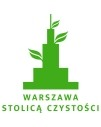 To projekt działań ekologicznych w ramach stołecznego programu „Warszawa stolicą czystości” prowadzony w naszej szkole dla uczniów, rodziców i wszystkich chętnych mieszkańców Bemowa.Planowane konkursy i akcje (od kwietnia do czerwca):1.Kampania informacyjna „Akcja nowa segregacja”Rozdanie ulotek wychowawcom i rodzicomZapoznanie Rady Pedagogicznej i pracowników z nowymi zasadami obowiązującymi od 1.07.13Przeprowadzenie przez wychowawców lekcji na temat nowego sposobu segregowania śmieci w każdej klasie w okolicach Dnia Ziemi na podstawie strony www.stolicaczystosci.pldo 30.04.13Wykonanie informacyjnych gazetek ściennych na korytarzach szkoły do 19.04.132. Udział w miejskim konkursie „Akcja segregacja” Wykonanie plakatów na każdym poziomie w formacie A3. Wyłonienie szkolnych laureatów do 17.05.133. Akcja „Zieleń wokół nas” realizacja programu współpracy z Bankiem Ochrony Środowiska i SGGW. Zgromadzenie funduszy. Obsadzenie wieloletnimi roślinami miejsc do odpoczynku obok szkoły i Art.Bem przez dzieci i studentów do 14.06.134. Konkurs międzyklasowy „Wielka szkolna zbiórka makulatury”do 26.06.13Regulamin konkursu:W konkursie biorą udział uczniowie klas. 0-VI z wychowawcami oraz pracownikami szkoły i rodzicamiW okolicy Dnia Ziemi oraz w czerwcu (dn.19.04. i 26.06.) odbędzie się zbiórka makulatury na terenie szkoły – na dziedzińcu będzie podstawiony samochód skupu makulaturyPodsumowanie konkursu nastąpi w kwietniu oraz w czerwcu na koniec roku.Trzy klasy edukacji wczesnoszkolnej i trzy klasy starsze, w których zebrano największą ilość makulatury przypadającą na jednego ucznia otrzymają na oficjalnym podsumowaniu nagrody w postaci dyplomów i podziękowańPieniądze zebrane w czasie 2 wyznaczonych dni zbiórki makulatury zostaną przeznaczone w całości na dofinansowanie wycieczek klasowych oraz na  zakup pojemników do nowej segregacji do sal.5. Konkurs na lidera klasy „Baterie to Ziemi bakterie”do 29.05.13Regulamin konkursu:Uczniowie zbierają baterie wyszczególnione na ulotkach spółki REBA (dostarczone do wychowawców) pokazują wychowawcom, a następnie wrzucają do odpowiednich pojemników w szatni, na piętrach lub w Art.Bem.Wychowawcy przeliczają ilość sztuk baterii i zapisują liczbę na liście klasyPod koniec roku podają nazwisko lidera klasy osobom odpowiedzialnymLiderzy klas na podsumowaniu akcji otrzymują nagrody rzeczowe od REBA6. Akcja „Niepełnosprawni korzyści mają, gdy nasi uczniowie nakrętki zbierają” czyli zbiórka plastikowych nakrętek. We współpracy z Fundacją DOM - RODZINA - CZŁWIEK przystąpiliśmy do ogólnopolskiej zbiórki nakrętek. Efektem końcowym akcji jest zakup wózka inwalidzkiego dla osoby niepełnosprawnej. Pojemniki na nakrętki umieszczone są na wszystkich piętrach szkoły, w szatni oraz w holu Art.Bem do 30.04.137. Akcja charytatywna „Bank telefonów” fundusze z zebranych starych telefonów trafią do Ośrodka dla Dzieci Niewidzących w Laskach do  29.05.138. Konkurs ekologiczno-plastyczny klas 0-III „Zabawka ze skrawka” uczniowie do  6.05.13 wykonują zabawki ze starych niepotrzebnych rzeczy. Wystawa prac i  podsumowanie konkursu w poziomach odbędzie się 29.05.13.9. Współpraca z Zarządem SM „Górce” wywiad uczniów klas II z  pracownikami zarządu na temat nowego sposobu segregacji śmieci.10. Współpraca z Klubem Obrońców Planety zbiórka zużytych płyt CD do  29.05.1311. Zakup nowych pojemników z funduszy ze zbiórki makulatury. Wyznaczenie miejscana nowe pojemniki do segregacji śmieci na terenie naszej szkoły do  30.08.13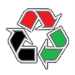 Zachęcamy do wzięcia aktywnego udziału w akcjach ekologicznych!czerwony					czarny					zielonyNOWY SPOSÓB SEGREGACJI ŚMIECI NA TERENIE W-WYW komorach oraz altankach zsypowych na osiedlach, znajdują się pojemniki z napisem: odpady surowcowe, do których powinny trafić:Plastik, Makulatura, Metal – czerwony pojemnik (z wyłączeniem tłustego i  zabrudzonego papieru, kalki; papieru termicznego i faksowego; tapet; odpadów, butelek po olejach spożywczych i samochodowych; puszek po farbach czy bateriach, opakowań po aerozolach, sprzętu AGD).Szkło białe i kolorowe – zielony pojemnik (nie wyrzucamy porcelany i  ceramiki, doniczek, żarówek, lamp neonowych, fluorescencyjnych i  rtęciowych, reflektorów, szkła stołowego, okularowego, żaroodpornego, ekranów i lamp telewizyjnych, luster, szyb samochodowych i okiennych)Reszta śmieci – czarny pojemnik(nie wyrzucamyopakowań po lekach, leków, farb, olejów i ich opakowań, opakowań po środkach ochrony roślin, zużytego sprzętu elektrycznego i elektronicznego, odpadów wielkogabarytowych.Gdzie można oddać elektrośmieci? Autoryzowany punkt zbierania elektrośmieci znajduje się przy skrzyżowaniu ul. Górczewskiej i  ul.  Powstańców Śląskich naprzeciwko Urzędu Dzielnicy Bemowo. Punkt czynny jest w każdą sobotę w godz.10.00-16.00. Elektrośmieci, to zużyty sprzęt: Elektroniczny i elektryczny Odpady zbierane selektywnie można powtórnie przetworzyć co pozwala oszczędzać energię i surowce naturalne. Rosnąca ilość składowanych odpadów ma negatywny wpływ na środowisko naturalne, dlatego każdy człowiek powinien ograniczać ilość wytwarzanych odpadów i zwiększyć swój udział w selektywnej zbiórce odpadów. Pamiętajmy, że każdy warszawiak produkuje ok. 450 kg śmieci rocznie!!!Opracowała: Edyta Fornalik